Name of Club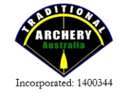 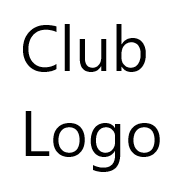 Shoot Calendar 2024 Contact: Name of Contact Phone/Mobile Number or Name of Contact Phone/Mobile Number Physical Address of Club: Suburb, State Postcode.Club Maintenance is scheduled for (provide details) week.Any comments your club needs to advise existing and potential members.January 2024January 2024January 2024January 2024January 2024January 2024January 2024January 2024January 2024January 2024January 2024January 2024January 2024January 2024January 2024January 2024January 2024Solo DateSolo DateSolo DateSolo DateSolo DateSolo DateSolo DateSolo DateSolo DateSolo DateSolo DateSolo DateSolo DateSolo DateSolo DateProvide Description e.g. CompetitionProvide Description e.g. Competition6th13th13th13th13th20th20th20th20th27th27th27th27th27th27thProvide Description e.g. Normal Saturday Shoot and Club MaintenanceProvide Description e.g. Normal Saturday Shoot and Club Maintenance7th14th14th14th14th21st21st21st21st28th 28th 28th 28th 28th 28th Provide Description e.g. Normal Sunday shoot and Club MaintenanceProvide Description e.g. Normal Sunday shoot and Club Maintenance6-7th13-14th13-14th13-14th13-14th20-21st20-21st20-21st20-21st27-28th27-28th27-28th27-28th27-28th27-28thProvide Description e.g. Normal Sunday shoot and Club MaintenanceProvide Description e.g. Normal Sunday shoot and Club MaintenanceFebruary 2024February 2024February 2024February 2024February 2024February 2024February 2024February 2024February 2024February 2024February 2024February 2024February 2024February 2024February 2024February 2024February 2024Solo DateSolo DateSolo DateSolo DateSolo DateSolo DateSolo DateSolo DateSolo DateSolo DateSolo DateSolo DateSolo DateSolo DateSolo DateProvide Description e.g. CompetitionProvide Description e.g. Competition3rd10th10th10th10th17th17th17th17th23rd23rd23rd23rd23rd23rdProvide Description e.g.. Normal Saturday Shoot and Club MaintenanceProvide Description e.g.. Normal Saturday Shoot and Club Maintenance4th11th11th11th11th18th18th18th18th24th24th24th24th24th24thProvide Description e.g. Normal Sunday shoot and Club MaintenanceProvide Description e.g. Normal Sunday shoot and Club Maintenance3-4th10-11th10-11th10-11th10-11th17-18th17-18th17-18th17-18th24-25th24-25th24-25th24-25th24-25th24-25thProvide Description e.g. Normal Sunday shoot and Club MaintenanceProvide Description e.g. Normal Sunday shoot and Club MaintenanceMarch 2024March 2024March 2024March 2024March 2024March 2024March 2024March 2024March 2024March 2024March 2024March 2024March 2024March 2024March 2024March 2024March 2024Solo DateSolo DateSolo DateSolo DateSolo DateSolo DateSolo DateSolo DateSolo DateSolo DateSolo DateSolo DateSolo DateSolo DateSolo DateSolo DateProvide Description e.g. Competition2nd9th9th9th9th16th16th16th16th23rd 23rd 23rd 23rd 23rd 23rd 30thProvide Description e.g. Normal Sunday shoot and Club Maintenance3rd 10th10th10th10th17th17th17th17th24th24th24th24th24th24th31st Provide Description e.g. Normal Sunday shoot and Club Maintenance2-3rd9-10th9-10th9-10th9-10th16-17th16-17th16-17th16-17th23-24th23-24th23-24th23-24th23-24th23-24th30-31stProvide Description e.g. Normal Sunday shoot and Club MaintenanceApril 2024April 2024April 2024April 2024April 2024April 2024April 2024April 2024April 2024April 2024April 2024April 2024April 2024April 2024April 2024April 2024April 2024Solo DateSolo DateSolo DateSolo DateSolo DateSolo DateSolo DateSolo DateSolo DateSolo DateSolo DateSolo DateSolo DateSolo DateSolo DateProvide Description e.g. CompetitionProvide Description e.g. Competition6th13th13th13th13th20th20th20th20th27th27th27th27th27th27thProvide Description e.g. Normal Sunday shoot and Club MaintenanceProvide Description e.g. Normal Sunday shoot and Club Maintenance7th14th14th14th14th21st21st21st21st28th28th28th28th28th28thProvide Description e.g. Normal Sunday shoot and Club MaintenanceProvide Description e.g. Normal Sunday shoot and Club Maintenance6-7th13-14th13-14th13-14th13-14th20-21st20-21st20-21st20-21st27-28th27-28th27-28th27-28th27-28th27-28thProvide Description e.g. Normal Sunday shoot and Club MaintenanceProvide Description e.g. Normal Sunday shoot and Club MaintenanceMay 2024May 2024May 2024May 2024May 2024May 2024May 2024May 2024May 2024May 2024May 2024May 2024May 2024May 2024May 2024May 2024May 2024Solo DateSolo DateSolo DateSolo DateSolo DateSolo DateSolo DateSolo DateSolo DateSolo DateSolo DateSolo DateSolo DateSolo DateSolo DateProvide Description e.g. CompetitionProvide Description e.g. Competition4th11th11th11th11th18th18th18th18th18th25th25th25th25th25thProvide Description e.g. Normal Sunday shoot and Club MaintenanceProvide Description e.g. Normal Sunday shoot and Club Maintenance5th12th12th12th12th19th19th19th19th19th26th26th26th26th26thProvide Description e.g. Normal Sunday shoot and Club MaintenanceProvide Description e.g. Normal Sunday shoot and Club Maintenance4-5th11-12th11-12th11-12th11-12th18-19th18-19th18-19th18-19th18-19th25-26th25-26th25-26th25-26th25-26thProvide Description e.g. Normal Sunday shoot and Club MaintenanceProvide Description e.g. Normal Sunday shoot and Club MaintenanceJune 2024June 2024June 2024June 2024June 2024June 2024June 2024June 2024June 2024June 2024June 2024June 2024June 2024June 2024June 2024June 2024June 2024Solo DateSolo DateSolo DateSolo DateSolo DateSolo DateSolo DateSolo DateSolo DateSolo DateSolo DateSolo DateSolo DateSolo DateSolo DateProvide Description e.g. CompetitionProvide Description e.g. Competition1st8th8th8th8th15th15th15th15th15th22nd22nd22nd22nd22nd29thProvide Description e.g. Normal Sunday shoot and Club Maintenance2nd9th9th9th9th16th16th16th16th16th23rd23rd23rd23rd23rd30thProvide Description e.g. Normal Sunday shoot and Club Maintenance1-2nd8-9th8-9th8-9th8-9th15-16th15-16th15-16th15-16th15-16th22-23rd22-23rd22-23rd22-23rd22-23rd29-30thProvide Description e.g. Normal Sunday shoot and Club MaintenanceJuly 2024July 2024July 2024July 2024July 2024July 2024July 2024July 2024July 2024July 2024July 2024July 2024July 2024July 2024July 2024July 2024July 2024Solo DateSolo DateSolo DateSolo DateSolo DateSolo DateSolo DateSolo DateSolo DateSolo DateSolo DateSolo DateSolo DateSolo DateSolo DateProvide Description e.g. CompetitionProvide Description e.g. Competition6th13th13th13th13th20th20th20th20th20th27th27th27th27th27thProvide Description e.g. Normal Sunday shoot and Club MaintenanceProvide Description e.g. Normal Sunday shoot and Club Maintenance7th14th14th14th14th21st21st21st21st21st28th28th28th28th28thProvide Description e.g. Normal Sunday shoot and Club MaintenanceProvide Description e.g. Normal Sunday shoot and Club Maintenance6-7th13-14th13-14th13-14th13-14th20-21st20-21st20-21st20-21st20-21st27-28th27-28th27-28th27-28th27-28thProvide Description e.g. Normal Sunday shoot and Club MaintenanceProvide Description e.g. Normal Sunday shoot and Club Maintenance August 2024 August 2024 August 2024 August 2024 August 2024 August 2024 August 2024 August 2024 August 2024 August 2024 August 2024 August 2024 August 2024 August 2024 August 2024 August 2024 August 2024Solo DateSolo DateSolo DateSolo DateSolo DateSolo DateSolo DateSolo DateSolo DateSolo DateSolo DateSolo DateSolo DateSolo DateSolo DateProvide Description e.g. CompetitionProvide Description e.g. Competition3rd10th10th10th10th17th17th17th17th17th17th24th24th24th24th31stProvide Description e.g. Normal Sunday shoot and Club Maintenance4th11th11th11th11th18th18th18th18th18th18th25th25th25th25thProvide Description e.g. Normal Sunday shoot and Club Maintenance3-4th10-11th10-11th10-11th10-11th17-18th17-18th17-18th17-18th17-18th17-18th24-25th24-25th24-25th24-25th31-1st Provide Description e.g. Normal Sunday shoot and Club MaintenanceSeptember 2024September 2024September 2024September 2024September 2024September 2024September 2024September 2024September 2024September 2024September 2024September 2024September 2024September 2024September 2024September 2024September 2024Solo DateSolo DateSolo DateSolo DateSolo DateSolo DateSolo DateSolo DateSolo DateSolo DateSolo DateSolo DateSolo DateSolo DateSolo DateProvide Description e.g. CompetitionProvide Description e.g. Competition7th7th7th7th14th14th14th14th14th14th21st21st28thProvide Description e.g. Normal Sunday shoot and Club Maintenance1st1st1st8th 8th 8th 8th 15th 15th 15th 15th 15th 15th 22nd22nd29thProvide Description e.g. Normal Sunday shoot and Club Maintenance31-1st31-1st31-1st7-8th7-8th7-8th7-8th14-15th14-15th14-15th14-15th14-15th14-15th21-22nd21-22nd28-29thProvide Description e.g. Normal Sunday shoot and Club MaintenanceOctober 2024October 2024October 2024October 2024October 2024October 2024October 2024October 2024October 2024October 2024October 2024October 2024October 2024October 2024October 2024October 2024October 2024Solo DateSolo DateSolo DateSolo DateSolo DateSolo DateSolo DateSolo DateSolo DateSolo DateSolo DateSolo DateSolo DateSolo DateSolo DateProvide Description e.g. CompetitionProvide Description e.g. Competition5th12th12th12th12th19th19th19th19th26th26th26th26th26th26thProvide Description e.g. Normal Sunday shoot and Club MaintenanceProvide Description e.g. Normal Sunday shoot and Club Maintenance6th13th13th13th13th20th20th20th20th27th27th27th27th27th27thProvide Description e.g. Normal Sunday shoot and Club MaintenanceProvide Description e.g. Normal Sunday shoot and Club Maintenance5-6th12-13th12-13th12-13th12-13th19-20th19-20th19-20th19-20th26-27th26-27th26-27th26-27th26-27th26-27thProvide Description e.g. Normal Sunday shoot and Club MaintenanceProvide Description e.g. Normal Sunday shoot and Club MaintenanceNovember 2024November 2024November 2024November 2024November 2024November 2024November 2024November 2024November 2024November 2024November 2024November 2024November 2024November 2024November 2024November 2024November 2024Solo DateSolo DateSolo DateSolo DateSolo DateSolo DateSolo DateSolo DateSolo DateSolo DateSolo DateSolo DateSolo DateSolo DateSolo DateProvide Description e.g. CompetitionProvide Description e.g. Competition2nd2nd2nd2nd9th9th9th9th16th16th16th16th16th16th23rd30thProvide Description e.g. Normal Sunday shoot and Club Maintenance3rd3rd3rd3rd10th10th10th10th17th17th17th17th17th17th24thProvide Description e.g. Normal Sunday shoot and Club Maintenance2-3rd2-3rd2-3rd2-3rd9-10th9-10th9-10th9-10th16-17th16-17th16-17th16-17th16-17th16-17th23-24th30-1stProvide Description e.g. Normal Sunday shoot and Club MaintenanceDecember 2024December 2024December 2024December 2024December 2024December 2024December 2024December 2024December 2024December 2024December 2024December 2024December 2024December 2024December 2024December 2024December 2024Solo DateSolo DateSolo DateSolo DateSolo DateSolo DateSolo DateSolo DateSolo DateSolo DateSolo DateSolo DateSolo DateSolo DateSolo DateProvide Description e.g. CompetitionProvide Description e.g. Competition7th7th7th7th14th14th14th14th14th14th21st21st21st28thProvide Description e.g. Normal Sunday shoot and Club Maintenance1st1st8th8th8th8th15th15th15th15th15th15th22nd22nd22nd29thProvide Description e.g. Normal Sunday shoot and Club Maintenance30-1st30-1st7-8th7-8th7-8th7-8th14-15th14-15th14-15th14-15th14-15th14-15th21-22nd21-22nd21-22nd28-29thProvide Description e.g. Normal Sunday shoot and Club MaintenanceHolidaysHolidaysHolidaysHolidaysHolidaysHolidaysHolidaysHolidaysHolidaysHolidaysHolidaysHolidaysHolidaysHolidaysHolidaysHolidaysHolidaysAny final message you wish to place for existing and potential membersAny final message you wish to place for existing and potential membersAny final message you wish to place for existing and potential membersAny final message you wish to place for existing and potential membersAny final message you wish to place for existing and potential membersAny final message you wish to place for existing and potential membersAny final message you wish to place for existing and potential membersAny final message you wish to place for existing and potential membersAny final message you wish to place for existing and potential membersAny final message you wish to place for existing and potential membersAny final message you wish to place for existing and potential membersAny final message you wish to place for existing and potential membersAny final message you wish to place for existing and potential membersAny final message you wish to place for existing and potential membersAny final message you wish to place for existing and potential membersAny final message you wish to place for existing and potential membersAny final message you wish to place for existing and potential members